靜宜大學體育室活動辦理成果紀錄表填表日期：    112年   5月   31日壹、活動基本資料壹、活動基本資料壹、活動基本資料壹、活動基本資料承辦單位靜宜大學男子、女子排球代表隊承辦老師李晨鐘 劉麗芳 活動時間112年4月25日  至   112 年5 月25日112年4月25日  至   112 年5 月25日112年4月25日  至   112 年5 月25日比賽地點體育館排球場、室外排球場體育館排球場、室外排球場體育館排球場、室外排球場活動名稱111學年度靜宜大學系際盃排球錦標賽111學年度靜宜大學系際盃排球錦標賽111學年度靜宜大學系際盃排球錦標賽貳、活動內容(可自行增列項目)一、參加人員計男生 17 (隊) 186 人，女生 17 (隊) 183 人，總計 369 名。二、比賽/活動場次：   65  場。三、工作人員(學生)：   27  人。四、總計參與觀眾數約  400  人次。五、活動內容（特色）描述：本次活動於112年4⽉25⽇⾄5⽉25⽇舉辦，活動由體育室李晨鐘老師、劉麗芳老師指導男⼦、女⼦排球代表隊承辦，活動現場有系主任、教師及學⽣參與，氣氛非常熱絡，晨鐘老師和麗芳老師也多次到場關⼼同學賽事狀況且給予⿎勵。5⽉25⽇男、女⼦組冠亞軍決賽後，立即邀請到場加油的西文系主任林玉葉老師、晨鐘老師以及麗芳老師進⾏頒獎，整起活動圓滿落幕。系際盃活動由排球校代表隊規劃承辦，隊員能藉此學習賽事⾏政事務、規則技術及裁判執法相關知能，此活動讓學⽣收穫良多。貳、活動內容(可自行增列項目)一、參加人員計男生 17 (隊) 186 人，女生 17 (隊) 183 人，總計 369 名。二、比賽/活動場次：   65  場。三、工作人員(學生)：   27  人。四、總計參與觀眾數約  400  人次。五、活動內容（特色）描述：本次活動於112年4⽉25⽇⾄5⽉25⽇舉辦，活動由體育室李晨鐘老師、劉麗芳老師指導男⼦、女⼦排球代表隊承辦，活動現場有系主任、教師及學⽣參與，氣氛非常熱絡，晨鐘老師和麗芳老師也多次到場關⼼同學賽事狀況且給予⿎勵。5⽉25⽇男、女⼦組冠亞軍決賽後，立即邀請到場加油的西文系主任林玉葉老師、晨鐘老師以及麗芳老師進⾏頒獎，整起活動圓滿落幕。系際盃活動由排球校代表隊規劃承辦，隊員能藉此學習賽事⾏政事務、規則技術及裁判執法相關知能，此活動讓學⽣收穫良多。貳、活動內容(可自行增列項目)一、參加人員計男生 17 (隊) 186 人，女生 17 (隊) 183 人，總計 369 名。二、比賽/活動場次：   65  場。三、工作人員(學生)：   27  人。四、總計參與觀眾數約  400  人次。五、活動內容（特色）描述：本次活動於112年4⽉25⽇⾄5⽉25⽇舉辦，活動由體育室李晨鐘老師、劉麗芳老師指導男⼦、女⼦排球代表隊承辦，活動現場有系主任、教師及學⽣參與，氣氛非常熱絡，晨鐘老師和麗芳老師也多次到場關⼼同學賽事狀況且給予⿎勵。5⽉25⽇男、女⼦組冠亞軍決賽後，立即邀請到場加油的西文系主任林玉葉老師、晨鐘老師以及麗芳老師進⾏頒獎，整起活動圓滿落幕。系際盃活動由排球校代表隊規劃承辦，隊員能藉此學習賽事⾏政事務、規則技術及裁判執法相關知能，此活動讓學⽣收穫良多。貳、活動內容(可自行增列項目)一、參加人員計男生 17 (隊) 186 人，女生 17 (隊) 183 人，總計 369 名。二、比賽/活動場次：   65  場。三、工作人員(學生)：   27  人。四、總計參與觀眾數約  400  人次。五、活動內容（特色）描述：本次活動於112年4⽉25⽇⾄5⽉25⽇舉辦，活動由體育室李晨鐘老師、劉麗芳老師指導男⼦、女⼦排球代表隊承辦，活動現場有系主任、教師及學⽣參與，氣氛非常熱絡，晨鐘老師和麗芳老師也多次到場關⼼同學賽事狀況且給予⿎勵。5⽉25⽇男、女⼦組冠亞軍決賽後，立即邀請到場加油的西文系主任林玉葉老師、晨鐘老師以及麗芳老師進⾏頒獎，整起活動圓滿落幕。系際盃活動由排球校代表隊規劃承辦，隊員能藉此學習賽事⾏政事務、規則技術及裁判執法相關知能，此活動讓學⽣收穫良多。參、賽會成績 / 證照通過人數參、賽會成績 / 證照通過人數參、賽會成績 / 證照通過人數參、賽會成績 / 證照通過人數肆、活動照片(2-4張，請另外繳交原始檔)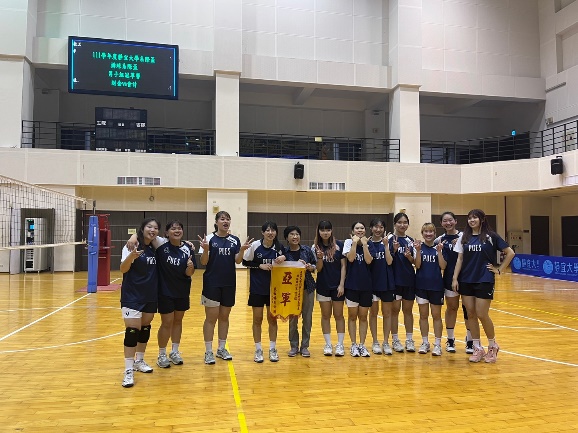 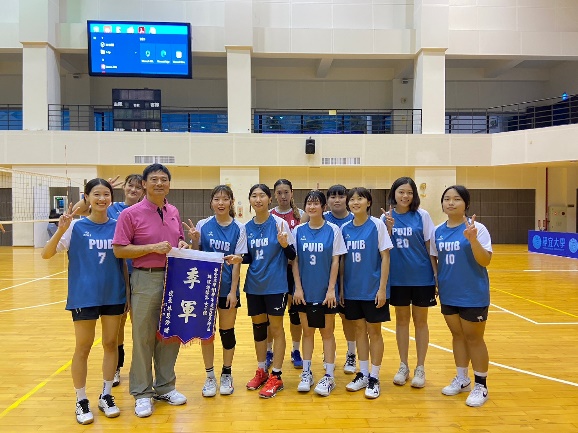 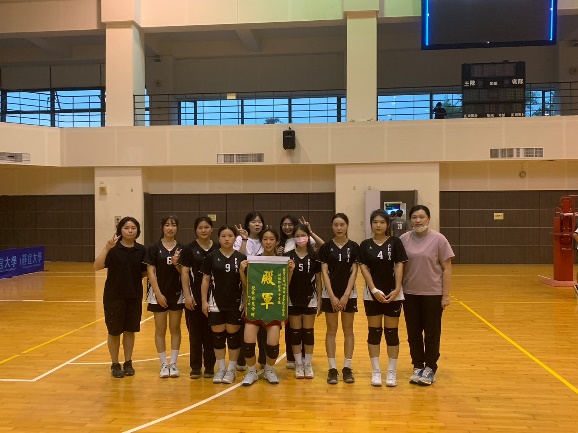 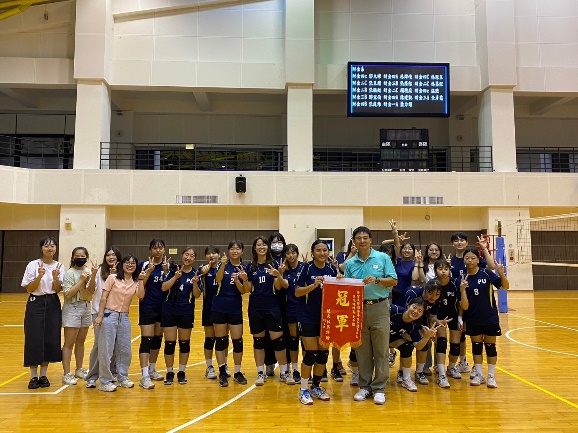 肆、活動照片(2-4張，請另外繳交原始檔)肆、活動照片(2-4張，請另外繳交原始檔)肆、活動照片(2-4張，請另外繳交原始檔)申明：本人同意將此報告內容收錄於靜宜大學有關刊物或網頁。填表人姓名：李芷誼申明：本人同意將此報告內容收錄於靜宜大學有關刊物或網頁。填表人姓名：李芷誼申明：本人同意將此報告內容收錄於靜宜大學有關刊物或網頁。填表人姓名：李芷誼申明：本人同意將此報告內容收錄於靜宜大學有關刊物或網頁。填表人姓名：李芷誼